    KILBURN COMMUNITY ASSOCIATION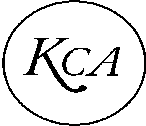 Minutes of the meeting held on Monday 1st August 2022.Present:	Terry (President), Adrian (Chair), Sarah (Vice Chair), Kirsty (Secretary), David E, Jenny, Tracey, Godfrey, David H & Ann.Apologies:	Diana (Treasurer), Anne-Marie & Megan. Minutes of the previous meeting.Minutes of the previous meeting were agreed to be a true representation of the meeting. Lease.David has contacted the solicitor asking for an update but hasn’t received a reply. Matters Arising.Interior: Adrian thanked Terry, Jenny, Peter and Kirsty for meeting him at the hall to clean the windows, front doors and beams. The hall will be closed for a week from Monday 22nd August for the floor to be sanded and revarnished.Exterior:A builder has quoted £450 to replace the broken guttering on the back right-hand side of the hall. The committee agreed to go ahead with the work. The same builder has also quoted to repair the boundary wall on the left hand side, the committee agreed to wait until we’re sure who the boundary belongs to before we commit to having this repair done.  Other:The KCA are subscribed to Rural Action Derbyshire. A new SIM card has been sent to Adrian who will pass on to Kirsty. Hopefully this will mean the phone works again.Kirsty has filled in an expression of interest form for the Platinum Jubilee Grant Fund and Salix Finance for their carbon neutral scheme. Treasurer’s Report.Accounts as at of19th July, 2022IncomeLet’s Get Active. £54.00Top Farm Court. £24.00Burnett Academy. £108.00Derbyshire Toy £82.00Total. £268.00ExpenditureBritish Gas. £140.00Mabe Allen. £210.00Hall Manager. £100.00Mrs L Warman. £220.00Cleaning misc. £12.80Total. £718.05BalancesBarclays. £2,066.23RBS dep. £1,143.56RBS current. £11,370.24Cash. £1005.68Booking Manager.A representative from Stargazers has been in touch about hiring the hall for auditions and rehearsals. Unfortunately, the day and time they’d need the hall isn’t available so Kirsty to offer another evening. Future bookings. 11th September – E Keene – Party – 9am-1pm (£48).2nd October – E Yallop – Party – 1pm-4pm (£36).8th October – E Locke – Party – 1.30pm-4.30pm (£36).22nd October – S Lonsdale – Fundraiser – 10am-6pm (requested free hire).29th October – K Measures – Party – 10.30am-1pm (£30).30th October – L Dalton – Party – 3pm-6pm (£36).7th November – K Lamb – Charity Fundraiser – 5pm-9pm (£28.50).19th November – L Appleyard – Party – 9am-4pm (£84).20th November – S Smith – Party – 2pm-6pm (£48).2nd December – T Green – Wreath Workshop – 3pm-7pm (£51).3rd December – T Green – Wreath Workshop – 2pm-6pm (£48).17th December – C Rainsford – Party – 10am-2pm (£48). Parish Council. Speedwatch – Speedwatch will be running in the coming weeks. SID signs have been ordered. Mark, the Parish Warden, has retired so his position will be advertised for. Bywell Lane will be shut until the beginning of September.Questionnaire replies are still coming in.Correspondence. Any other business.Godfrey – Thanked all committee members for all they do. David H – was delighted to see a quote for the left-hand side boundary wall, he has passed this news on to the PCC. David E to access the Land Registry to see if the wall is our responsibility or the house next door. The meeting closed at 19:50.The next meeting will be on Monday 26th September at Kilburn Village Hall. Signed…………………………………………